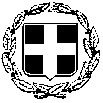 ΕΛΛΗΝΙΚΗ ΔΗΜΟΚΡΑΤΙΑ                                                       Φιλλύρα, 27  Αυγούστου 2019ΔΗΜΟΣ ΑΡΡΙΑΝΩΝ                                                                  Αριθ. πρωτ.: 8308                                                                                                                                                                                                                         ΝΟΜΟΣ ΡΟΔΟΠΗΣ	              ΠΡΟΣ: Τακτικά μέλη του δημοτικού συμβουλίουΘΕΜΑ: Πρόσκληση για την εκλογή των μελών του προεδρείου του δημοτικού συμβουλίου και των μελών της οικονομικής επιτροπής και της επιτροπής ποιότητας ζωήςΠαρακαλείσθε όπως προσέλθετε στο δημοτικό κατάστημα που βρίσκεται στη Φιλλύρα την 1.9.2019, ημέρα Κυριακή και ώρα 11:00 ώστε να διεξαχθεί η εκλογή των μελών του προεδρείου του δημοτικού συμβουλίου και των μελών της οικονομικής επιτροπής και της επιτροπής ποιότητας ζωής, σύμφωνα με όσα προβλέπονται στα άρθρα 64 και 74 του ν. 3852/2010, όπως τα άρθρα αυτά αντικαστάθηκαν με τα άρθρα 71 του ν. 4555/2018 και 2 του ν. 4623/2019, αντίστοιχα.                                                                                                                  Ο προεδρεύων σύμβουλος                                                                                                                        ΜΟΥΣΤΑΦΑ ΧΟΥΣΕΪΝ